ÖZGEÇMİŞ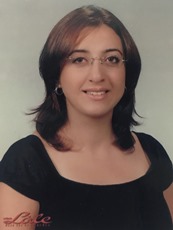 ADI SOYADI:  Ayşe YILDIZDOĞUM YERİ VE TARİHİ: İstanbul / 28.02.1980ÜNVANI: Araştırma GörevlisiANABİLİM DALI: Genel Sosyoloji ve MetodolojiİLETİŞİM  BİLGİLERİ:   Uludağ Üniversitesi,  Fen  Edebiyat  Fakültesi, Sosyoloji  Bölümü, Görükle  Kampüsü – 16059/Nilüfer/BURSAOFİS TELEFONU:  0224–2941851 E-POSTA ADRESİ: ayseyildiz@uludag.edu.trÇALIŞMA  ALANLARI: Çalışma sosyolojisi, Örgüt Sosyolojisi, Yönetim ve Organizasyon, Toplumsal Cinsiyet, Kadın Çalışmaları, Kültür Sosyolojisi, Ulusal Kültür, Türkiye’nin Toplumsal Yapısı, Toplumsal Değerler, Sağlık SosyolojisiEĞİTİM: Lisans;   Uludağ Üniversitesi Sosyoloji Bölümü (1998-2002)Y. Lisans; Uludağ Üniversitesi Sosyoloji Bölümü (2002-2005)Doktora; Uludağ Üniversitesi Çalışma Ekonomisi ve Endüstri İlişkileri (2006-...)YÜKSEK LİSANS TEZ BAŞLIĞI VE TEZ DANIŞMANI:YILDIZ, Ayşe (2005) “Zaman Kavrayışının Sosyal Temelleri Ve Uygulamalı Bir Sosyolojik Çözümleme Denemesi: Bursa Örneği”, Uludağ Üniversitesi Sosyoloji Bölümü, BursaDanışman: Prof. Dr. Fügen BERKAYDOKTORA TEZ BAŞLIĞI VE TEZ DANIŞMANI: YILDIZ, Ayşe (devam ediyor) “Ulusal Kültürün Örgüt Kültürü Üzerine Etkileri: Almanya-Türkiye Örneği”, Uludağ Üniversitesi Çalışma Ekonomisi ve Endüstri İlişkileri Bölümü, BursaDanışman: Prof. Dr. Serpil AYTAÇAKADEMİK DENEYİM:Araştırma Görevlisi- Uludağ Üniversitesi Fen-Edebiyat Fakültesi, Sosyoloji Bölümü, 2002-2012Araştırma Görevlisi- Uludağ Üniversitesi Çalışma Ekonomisi ve Endüstri İlişkileri Bölümü, 2012-2013Araştırma Görevlisi- Uludağ Üniversitesi Fen-Edebiyat Fakültesi, Sosyoloji Bölümü, 2014-2017YAYINLARKİTAP BÖLÜMÜA.1. Yıldız,   Ayşe (2018 Basımda), Sağlık Sosyolojisi, Tarihsel Bir Perspektiften Sağlık Sosyolojisi, Nobel Tıp KitabeviULUSAL HAKEMLİ DERGİLERDE YAYINLANAN MAKALELER:B.1. Yıldız,   Ayşe (2013), “The Effects of National Culture on Unionization”, Sosyoloji Konferansları, No: 48 (2), 19-33. ISSN: 1304-0243 (http://www.journals.istanbul.edu.tr/iusoskon/article/view/1023022125) ULUSLARARASI BİLİMSEL TOPLANTILARDA SUNULAN VE BİLDİRİ KİTABINDA BASILAN BİLDİRİLER:B.1. Yıldız,   Ayşe (2017), “National Culture As An Opportunity In The Development Of Social  Political And Economic Relations  The Example Of Spain Turkey”, III AGP International Humanities and Social Sciences  Conference, p.12, 04-07.02.2016, Barselona, Spain. ISBN 978-605-82949-2-9 (Basım tarihi: 03.01.2017) B.2. Yıldız,   Ayşe (2012), “Maya Takvimi ve Tanrıların Yükü Olarak Zaman”,  I. International Interdisciplinary  Social Inquiry Conference, 17.06.2012- 21.06.2012, Bursa, Türkiye.B.3. Ertugrul Yılmazer, Ulaş; Yıldız, Ayşe (2007),” The Impasse of Women Labor in Turkish Trade Unions  Influences on Women’s Participation and Representation”, Industrial Relations in Europe Conference (IREC) 2007, 26.07.2007- 28.07.2006, Athens, Greece. ISBN: 978-960-89899-0-0 (Basım tarihi: 26.07.2007 )ULUSLARARASI BİLİMSEL TOPLANTILARDA SUNULAN POSTERLER:C.1. Yıldız,   Ayşe (2012), “Şişman Güzeldir! Bedenin Modern İnşasına Başkaldırı Olarak Fernando Botero Tabloları”,  I. International Interdisciplinary  Social Inquiry Conference, 17.06.2012- 21.06.2012, Bursa, Türkiye.ULUSLARARASI SEMPOZYUM GÖREVLERİ: D. 1. Yıldız,   Ayşe (2013), V. Sosyal Haklar Uluslararası Sempozyumu Düzenleme Kurulunda Görev, Bursa, Türkiye. (http://www.sosyalhaklar.net/2013/duzenleme2013.htm) ULUSAL BİLİMSEL TOPLANTILARDA SUNULAN VE BİLDİRİLER:E.1.Yıldız,   Ayşe; Aytaç, Serpil (2013), “Örgüt Kültürü Ve Ergonomi” 19. Ulusal Ergonomi Kongresi, 27.09.2013- 29.09.2013, Balıkesir, TürkiyePROJE GÖREVLERİAvrupa Birliği ProjeleriF.1.1. Yıldız,   Ayşe (2009), OPSETEC: Observation and Evaluation of Police School's Education and Training Systems in European Countries  (Avrupa Ülkelerindeki Polis Okullarında Verilen Eğitim Ve Öğretim Sistemlerinin Yerinde Görülüp Değerlendirilmesi), 2009, Proje Kodu: 2008 1 TR LEO03 01777Ulusal Destekli ProjelerF.2.1. Berkay, Fügen; Yıldız, Ayşe (2007), Kentleşme Sürecinde Üniversite Etkisi: Bursa Örneği, Ketam 2002/63, Bursa. (Basım Kararı Alınmıştır)ATIFLAR: G.1. Nicolina Kamenou, (2008) "Reflections on gender, equality and migration in a new Europe", Equal Opportunities International, Vol. 27 Issue: 5,pp. 474-476, doi:10.1108/02610150810882332 (http://dx.doi.org/10.1108/02610150810882332) Atıf Yapılan Eser: Eserler listesi B3 numaralı yayın	G.2. Kantaş,  Özge (2007) Sendikalaşmayı Kültürlerarası Psikoloji Çerçevesinden Ele Almak: İşsizlik ve Milli Gelirin Ötesinde Kültürün Etkisi, Çalışma ve Toplum, 2017/2, s. 227, 240. http://www.calismatoplum.org/sayi53/kantas.pdf Atıf Yapılan Eser: Eserler listesi A1 numaralı yayınG.3. Tanyaovalaksna, Sumeth  (2016) Exploring the relationship between individual cultural values and employee silence, University of Toronto (Canada), ProQuest Dissertations Publishing, 2016. 10140911.http://search.proquest.com/docview/1806512961?pq-origsite=gscholarAtıf Yapılan Eser: Eserler listesi A1 numaralı yayınG.4. Karaçelebi, F. G. (2016). Algılanan güç mesafesinin işletmenin personel güçlendirme faaliyetlerine etkisi (Doktora tezi, Selçuk Üniversitesi Sosyal Bilimleri Enstitüsü).http://hdl.handle.net/123456789/4387Atıf Yapılan Eser: Eserler listesi A1 numaralı yayınKONUŞMALARİ.1. "Sağlıklı Çocuk Yetiştirmede Toplumsal Cinsiyet Rollerinin Önemi". Tofaş Türk Otomobil Fabrikası, 08.03.2018ASİSTE EDİLEN DERSLERÖrgüt Sosyolojisi (Sosyoloji ve Felsefe Bölümleri)Modern Dünyada Kadın (Sosyoloji Bölümü)Sosyoloji ve İkonoloji (Sosyoloji Bölümü)Toplumsal Değişme (Sosyoloji Bölümü)Sosyolojiye Giriş (Eğitim Fakültesi)Küreselleşmenin Sosyolojisi (Sosyoloji-Genel Seçmeli)